Clothes–AccessoriesPINS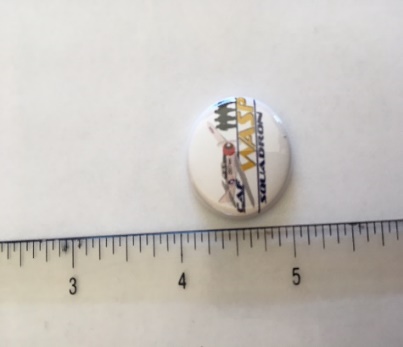 Small pins, for hat, lapel or…. available from Squadron @ $.80 each, postage included or $15/50 from Tucker (405) 414-8935SNAP “PINS”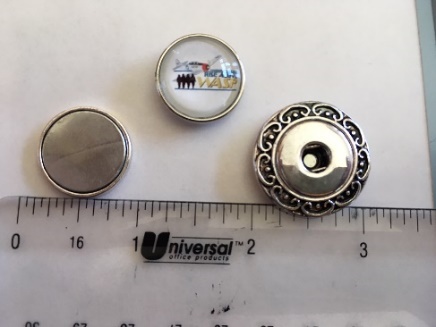 Squadron snap, with magnetic holder; use snap by itself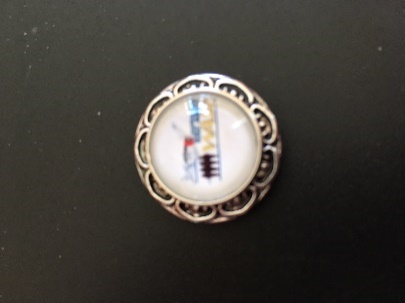 Available from Snappy Chicks @ $5 for snap and $15 for holder; (620) 402-2984JACKETS(Left to right: rain with hood, fleece, all weather with light fleece lining)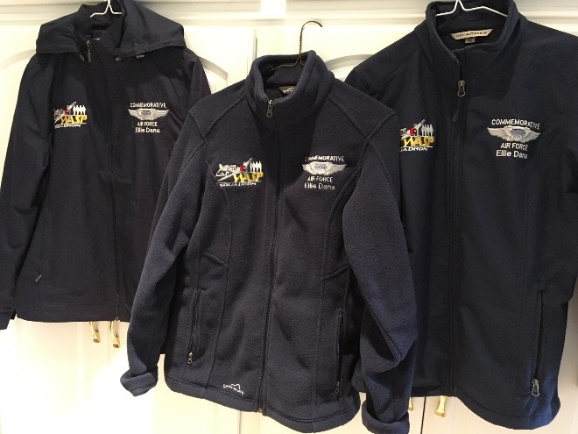 SHIRTS(Left to right: Cotton Twill, short sleeve tech fabric, long sleeve tech fabric)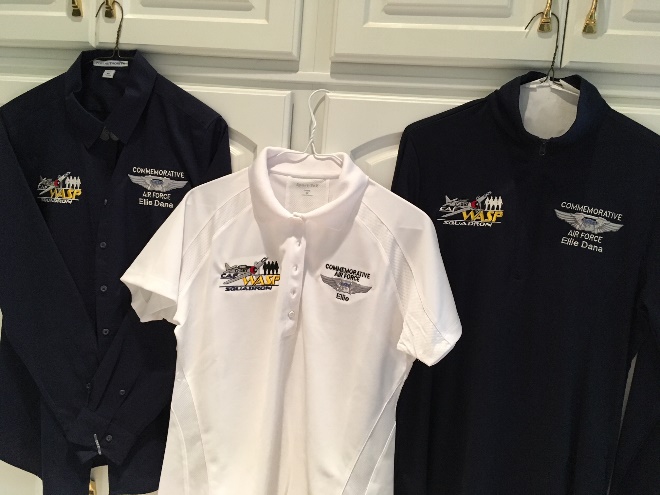 Available in these and many other styles/options; women and men cut and sizes; for smaller sizes ask for the logos to be reduced slightly.Caps are also availableallstarwarbirds@aol.com(763) 631-1502